В связи с внесением изменений в Бюджетный Кодекс Российской Федерации Дума Западнодвинского муниципального округаРЕШИЛА:       1. Внести в Решение Думы Западнодвинского муниципального округа Тверской области от 24.12.2020 г. № 46 «Об утверждении Положения о бюджетном процессе в муниципальном образовании Западнодвинский муниципальный округ Тверской области» следующие изменения:       1.1. В разделе 1:    а) подпункт 21 пункта 3.1 статьи 3 признать утратившим силу;    б) пункт 3.1 статьи 3 дополнить подпунктами 23, 24 и 25 следующего содержания:           «  казначейский счет - счет, открытый в Федеральном казначействе отдельному участнику системы казначейских платежей для осуществления и отражения в системе казначейских платежей операций участника системы казначейских платежей с денежными средствами;       единый казначейский счет – банковский счет (совокупность банковских счетов), открытый (открытых) Федеральному казначейству в Центральном банке Российской Федерации в валюте Российской Федерации (в кредитных организациях – в иностранной валюте) для совершения переводов денежных средств в целях обеспечения осуществления и отражения операций на казначейских счетах, за исключением казначейских счетов для осуществления и отражения операций с денежными средствами Фонда национального благосостояния;        казначейское обслуживание – проведение Федеральным казначейством в системе казначейских платежей операций участников системы казначейских платежей с денежными средствами с их отражением на соответствующих казначейских счетах»;   в) в подпункте 38 пункта 3.1 статьи 3 слова «решением о бюджете муниципального образования Западнодвинский муниципальный округ Тверской области» заменить словами «в соответствии с Бюджетным кодексом Российской Федерации», слова «если иное не установлено Бюджетным кодексом Российской Федерации» исключить;  г) в подпункте 43 пункта 3.1. статьи 3 слова «решением о бюджете муниципального образования Западнодвинский муниципальный округ Тверской области» заменить словами «в соответствии с Бюджетным кодексом Российской Федерации»;   д) в подпункте 51 пункта 3.1. статьи 3 после слова «недостаточность» дополнить словами «на едином казначейском счете или», слова «кассовых выплат» заменить словами «перечислений»;   е) пункт 3.1 статьи 3 дополнить подпунктом 61следующего содержания: «временно свободные средства – остаток денежных средств, образовавшийся на едином казначейском счете или на едином счете бюджета вследствие разницы в сроках и объемах поступлений (зачислений) на счет и переводов (перечислений) со счета»;     1.2. В разделе 2:   а) подпункт 3 пункта 5.1. статьи 5 признать утратившим силу;   б) пункт 5.3. статьи 5 дополнить подпунктами 25-28 следующего содержания: «25) закрепление за администрацией Западнодвинского района полномочий главного администратора доходов бюджета производится с учетом выполняемых полномочий по исполнению государственных функций в соответствии с общими требованиями, установленными Правительством Российской Федерации;26) утверждает перечень главных администраторов доходов местного бюджета в соответствии с общими требованиями, установленными Правительством Российской Федерации;27) закрепление за администрацией Западнодвинского района полномочий главного администратора источников финансирования дефицита бюджета производится с учетом выполняемых полномочий по осуществлению операций с источниками финансирования дефицита бюджета в соответствии с общими требованиями, установленными Правительством Российской Федерации;28) утверждает перечень главных администраторов источников финансирования дефицита местного бюджета в соответствии с общими требованиями, установленными Правительством Российской Федерации.   в) подпункт 7 пункта 5.8. статьи 5 изложить в следующей редакции: «представляет для включения в перечень источников доходов Российской Федерации и реестр источников доходов бюджета сведения о закрепленных за ним источниках доходов»;        1.3. В разделе 3:    а) абзац 2 статьи 11 изложить в следующей редакции: «Решения Думы Западнодвинского муниципального округа, приводящие к изменению общего объема доходов местного бюджета и принятые после внесения проекта Решения о бюджете на рассмотрение в Думу Западнодвинского муниципального округа, учитываются в очередном финансовом году при внесении изменений в бюджет на текущий финансовый год и плановый период в части показателей текущего финансового года»;   б) подпункт «д» пункта 3 статьи 21 изложить в следующей редакции:           « д) перечень главных администраторов доходов бюджета в случаях, предусмотренных подпунктом 26 пункта 5.3 статьи 5 настоящего Положения (перечень главных администраторов доходов бюджета должен содержать наименования органов (организаций), осуществляющих бюджетные полномочия главных администраторов доходов бюджета, и закрепляемые за ними виды (подвиды) доходов бюджета)»;   в) подпункт «е» пункта 3 статьи 21 изложить в следующей редакции:           « е) перечень главных администраторов источников финансирования дефицита бюджета в случаях, предусмотренных подпунктом 28 пункта 5.3 статьи 5 настоящего Положения (перечень главных администраторов источников финансирования дефицита бюджета должен содержать наименования органов (организаций), осуществляющих бюджетные полномочия главных администраторов источников финансирования дефицита бюджета, и закрепляемые за ними источники финансирования дефицита бюджета)»;      1.4. В разделе 5:   а) в пункте 1 статьи 29 слова «со счетов органов Федерального казначейства» заменить словами «с казначейских счетов для осуществления и отражения операций по учету и распределению поступлений»;   б) в пункте 5 статьи 29 слова «счета Федерального казначейства, предназначенные» заменить словами «казначейские счета для осуществления и отражения операций по учету и распределению поступлений»;   в) в пункте 4 статьи 30 слово «платежными» заменить словами «распоряжениями о совершении казначейских платежей (далее - распоряжение), слова «платежными документами» заменить словом «распоряжениями»;   г) в подпункте 3 пункта 5 статьи 30 слова «платежном документе» заменить словом «распоряжении»;   д) в пункте 6 статьи 30 слова «платежных документов» заменить словом «распоряжений»;   е) в подпункте 7 пункта 6 статьи 32 слова «указанных межбюджетных трансфертов» заменить словом «средств»;  ё) пункт 6 статьи 32 дополнить подпунктом 10 следующего содержания:         « - в случае увеличения бюджетных ассигнований текущего финансового года на предоставление которых в отчетном финансовом году осуществлялось в пределах средств, необходимых для оплаты денежных обязательств получателей субсидий, источником финансового обеспечения которых являлись такие субсидии, в объеме, не превышающем остатка не использованных на начало текущего финансового года бюджетных ассигнований на предоставление субсидий в соответствии с требованиями, установленными Бюджетным кодексом Российской Федерации»;   ж) пункт 1 статьи 33 изложить в следующей редакции: « 1. Под кассовым планом понимается прогноз поступлений в бюджет и перечислений из бюджета в текущем финансовом году в целях определения прогнозного состояния единого счета бюджета, включая временный кассовый разрыв и объем временно свободных средств»;   з) в абзаце 2 пункта 2 статьи 33 слова «кассовых выплат» заменить словом «перечислений»;   и) статью 36 изложить в следующей редакции: « Статья 36. Лицевые счета.Учет операций администраторов доходов бюджетов производится на лицевых счетах, открываемых им в Федеральном казначействе.Учет операций по исполнению местного бюджета производится на лицевых счетах, открываемых в Финансовом отделе, открываемых Финансовому отделу в Федеральном казачестве, за исключением случаев, установленных Бюджетным кодексом Российской Федерации.Учет операций со средствами, поступающими в соответствии с законодательством Российской Федерации во временное распоряжение получателей средств местного бюджета и подлежащими возврату или перечислению в случаях и порядке, устанавливаемых Правительством Российской Федерации, производится на лицевых счетах, открываемых  в Финансовом отделе.Учет операций со средствами бюджетных и автономных учреждений производится на счетах, открываемых в Финансовом отделе, за исключением случаев, установленных федеральными законами.Учет операций со средствами юридических лиц, не являющихся участниками бюджетного процесса, бюджетными и автономными учреждениями, источником финансового обеспечения которых являются средства, предоставленные из местного бюджета, производится на лицевых счетах, открываемых в Финансовом отделе, за исключением случаев, установленных федеральными законами.Лицевые счета, указанные  этой статье, открываются участникам бюджетного процесса, бюджетным и автономным учреждениям, другим юридическим лицам, не являющимся участниками бюджетного процесса, сведения о которых включены в реестр участников бюджетного процесса, а также юридических лиц, не являющихся участниками бюджетного процесса.Открытие и ведение лицевых счетов в Финансовом отделе осуществляются в порядке, установленном Финансовым отделом в соответствии с общими требованиями, установленными Федеральным казначейством.Лицевые счета, указанные в настоящей статье, открываются к соответствующим видам казначейских счетов, определенным статьей 242.14 Бюджетного кодекса Российской Федерации»;   к) дополнить статьей 36.1 следующего содержания: « Статья 36.1 Операции по управлению остатками средств на едином счете бюджета.Операции по управлению остатками средств на едином счете бюджета заключаются в размещении временно свободных средств единого счета бюджета и в привлечении средств для обеспечения остатка средств на едином счете бюджета.В состав операций по управлению остатками средств на едином счете местного бюджета включаются привлечение на единый счет местного бюджета и возврат привлеченных средств в соответствии с пунктами 3,4 и 5 настоящей статьи.Финансовый отдел в порядке, установленном администрацией Западнодвинского района, с учетом общих требований, установленных Правительством Российской Федерации, привлекает остатки средств на казначейских счетах для осуществления и отражения операций с денежными средствами, поступающими во временное распоряжение получателей средств местного бюджета, казначейских счетах для осуществления и отражения операций с денежными средствами бюджетных и автономных учреждений, открытых Финансовому отделу, казначейских счетах для осуществления и отражения операций с денежными средствами юридических лиц, открытых Финансовому отделу.Финансовый отдел осуществляет возврат привлеченных средств на казначейские счета, с которых они были ранее перечислены, в том числе в целях проведения операций за счет привлеченных средств, не позднее второго рабочего дня, следующего за днем приема к исполнению распоряжений получателей указанных средств, а также при завершении текущего финансового года, но не позднее последнего рабочего дня текущего финансового года.Возврат привлеченных средств с единого счета местного бюджета на казначейские счета, с которых они были ранее перечислены, в соответствии с пунктом 4 настоящей статьи, осуществляется в порядке, установленном администрацией Западнодвинского района, с учетом общих требований, установленных Правительством Российской Федерации.»   л) в пункте 3 статьи 42 слово «кассовое» заменить словом «казначейское»;   м) дополнить статьей 43.1  следующего содержания:«Статья 43.1 Система казначейских платежей.Система казначейских платежей является совокупностью участников и операторов системы казначейских платежей, взаимодействующих по правилам организации и функционирования системы казначейских платежей.   Особенности взаимодействия системы казначейских платежей с платежными системами устанавливаются Министерством финансов Российской Федерации совместно с Центральным банком Российской Федерации.   Федеральное казначейство является оператором системы казначейских платежей, обеспечивающим функционирование системы казначейских платежей, прием и исполнение распоряжений, осуществление операций по казначейским  счетам участников системы казначейских платежей на основании указанных распоряжений, взаимодействие участников системы казначейских платежей в порядке, установленном правилами организации и функционирования системы казначейских платежей.В системе казначейских платежей предусматривается прямое и косвенное участие в осуществлении операций по казначейским счетам участников системы казначейских платежей.    Финансовый отдел является прямым участников системы казначейских платежей.   Косвенными участниками системы казначейских платежей являются:- получатели средств местного бюджета, администраторы источников финансирования дефицита местного бюджета;-бюджетные и автономные учреждения;-юридические лица, не являющиеся участниками бюджетного процесса, бюджетными и автономными учреждениями, лицевые счета которым открыты в Финансовом отделе.    Косвенные участники системы казначейских платежей в случае передачи Федеральному казначейству отдельных функций финансового отдела в соответствии  со статьей 220.2 БК РФ являются прямыми участниками системы казначейских платежей.Казначейским платежом является осуществление операции по казначейскому счету (казначейским счетам) участника (участников) системы казначейских платежей.    Казначейские платежи осуществляются прямыми участниками системы казначейских платежей путем представления распоряжений оператору системы казначейских платежей, косвенными участниками системы казначейских платежей путем представления распоряжений Финансового отдела.   Финансовый отдел при приемке к исполнению распоряжения косвенного участника системы казначейских платежей удостоверяется в праве косвенного участника системы казначейских платежей представлять распоряжение, в том числе удостоверяется в правах лиц, составивших распоряжение, в соответствии с правилами, предусмотренными пунктом 1 настоящей статьи»;      н) дополнить статьей 43.2  следующего содержания:«Статья 43.2. Казначейское обслуживаниеНа казначейских счетах учитываются денежные средства бюджета, денежные средства, поступающие во временное распоряжение получателей бюджетных средств, денежные средства бюджетных и автономных учреждений, денежные средства юридических лиц, не являющихся участниками бюджетного процесса, бюджетными и автономными учреждениями, лицевые счета которым открыты в Финансовом отделе.Казначейское обслуживание исполнения местного бюджета осуществляется с открытием единого счета местного бюджета Финансовому отделу.Финансовый отдел, получатели средств местного бюджета, администраторы источников финансирования дефицита бюджета местного бюджета, являющиеся прямыми участниками системы казначейских платежей, распоряжаются денежными средствами на едином счете местного бюджета в соответствии с положениями БК РФ.Администраторы доходов бюджета (администраторы источников финансирования дефицита бюджета) в соответствии с БК РФ осуществляют свои бюджетные полномочия по поступлениям, учтенным на открытых им лицевых счетах администраторов доходов бюджета (администраторов источников финансирования дефицита бюджета), принимают решения и формируют распоряжения на проведение операций по возврату (зачету, уточнению) излишне уплаченных или излишне взысканных сумм, а также сумм процентов за несвоевременное осуществление такого возврата и процентов, начисленных на излишне взысканные суммы, и направляют указанные распоряжения в Федеральное казначейство для исполнения.Получатели средств местного бюджета, лицевые счета по учету операций со средствами, поступающими во временное распоряжение, которым открыты в Федеральном казначействе, распоряжаются денежными средствами на казначейских счетах для осуществления и отражения операций с денежными средствами, поступающими во временное распоряжение, в соответствии с законодательством Российской Федерации.Операции со средствами бюджетных и автономных учреждений производятся на казначейских счетах для осуществления и отражения операций с денежными средствами бюджетных и автономных учреждений, открытых Финансовому отделу. Бюджетные и автономные учреждения распоряжаются денежными средствами на соответствующих казначейских счетах для осуществления и отражения операций с денежными средствами бюджетных и автономных учреждений в соответствии с законодательством Российской Федерации.Операции со средствами юридических лиц, не являющихся участниками бюджетного процесса, бюджетными и автономными учреждениями, производятся на казначейских счетах для осуществления и отражения операций с денежными средствами юридических лиц, не являющихся участниками бюджетного процесса, бюджетными и автономными учреждениями, открытых  Финансовому отделу»   о) абзацы 2 и 3 пункта 2 статьи 44 изложить в следующей редакции: « Ведение бюджетного учета в целях сбора, регистрации и обобщения информации об операциях, осуществляемых в системе казначейских платежей, в структуре бюджетов бюджетной системы Российской Федерации и (или) участников системы казначейских платежей, а также о результатах указанных операций (далее - казначейский учет) осуществляется Федеральным казначейством.   Бюджетный учет осуществляется в соответствии с планами счетов, включающими в себя бюджетную классификацию Российской Федерации»;       2. Настоящее Решение вступает в силу со дня его подписания.Настоящее Решение подлежит официальному опубликованию в районной газете «Авангард» и размещению  на официальном сайте Западнодвинского муниципального округа в информационно-телекоммуникационной сети «Интернет».Председатель Думы ЗападнодвинскогоМуниципального округа Тверской области                              С.Е. ШироковаГлава Западнодвинского муниципальногоокруга Тверской области                                                         О.А. ГолубеваРФДУМА ЗАПАДНОДВИНСКОГО МУНИЦИПАЛЬНОГО ОКРУГАТВЕРСКОЙ ОБЛАСТИРЕШЕНИЕРФДУМА ЗАПАДНОДВИНСКОГО МУНИЦИПАЛЬНОГО ОКРУГАТВЕРСКОЙ ОБЛАСТИРЕШЕНИЕРФДУМА ЗАПАДНОДВИНСКОГО МУНИЦИПАЛЬНОГО ОКРУГАТВЕРСКОЙ ОБЛАСТИРЕШЕНИЕРФДУМА ЗАПАДНОДВИНСКОГО МУНИЦИПАЛЬНОГО ОКРУГАТВЕРСКОЙ ОБЛАСТИРЕШЕНИЕот 27.12.2021г.                            г. Западная Двина                              № 143от 27.12.2021г.                            г. Западная Двина                              № 143от 27.12.2021г.                            г. Западная Двина                              № 143от 27.12.2021г.                            г. Западная Двина                              № 143О внесении изменений в решение Думы Западнодвинского муниципальногоокруга Тверской области от 24.12.2020 г.№ 46 «Об утверждении Положения о бюджетном процессе в муниципальном образовании Западнодвинский муниципальный округ Тверской области»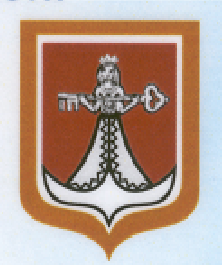 